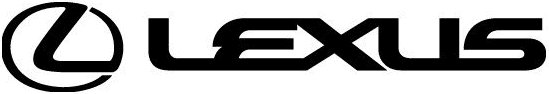 
MEDIA INFO 20. října 2017ČTVRTÝ ROČNÍK LEXUS DRIVING EMOTIONS: SETKÁNÍ S NEVŠEDNÍMI ZÁŽITKY SE ZNAČKOU LEXUSLexus Driving Emotions 2017 je již IV. ročníkem největšího motoristického podniku pro zákazníky a novináře v Polsku. Doposud ho navštívilo bezmála 2 000 návštěvníků, kteří během něj ujeli více než půl milionů kilometrů a spotřebovali více než 2 000 pneumatik.Lexus Driving Emotions je událost proslulá tím, že návštěvníkům umožňujeme jezdit „na plný plyn“ a bez omezení. Právě díky tomu a díky nestandardnímu přístupu k motorismu se všichni hosté stále usmívají.Hvězdou této akce je každoročně nový model. Během prvního ročníku to byl model Lexus IS, následovaný modely RC F, GS F a dnes je hvězdou kupé Lexus LC.V tomto roce se celá událost odehrává na dráze Silesia Ring v obci Kamień Śląski (Opola). Tato dráha byla otevřena na podzim roku 2016, měří bezmála 4 kilometry a je rozdělena na několik částí. Vozy Lexus jsou zde testovány v extrémních podmínkách tak, aby měli zákazníci možnost zažít neopakovatelné chvíle a pobavit se způsobem, který se nedá srovnat se standardní prezentací vozů. Celý letošní program nabídne také zajímavé soutěže a neobvyklý způsob předvedení systémů ve vozech značky Lexus.Lexus Driving Emotions ročník 2017Lexus LC je víc než jen novým modelem: je novou kapitolou v historii značky. Je to vůz, jenž vyvolává obrovské emoce a poskytuje neobyčejnou radost z jízdy. Dokonale odráží pozici značky Lexus, která již 28 let určuje standardy segmentu luxusních vozů. Letos Lexus v prémiovém segmentu obsadí první příčku v prodeji ve Spojených státech amerických a jeho podíl v Evropě stále stoupá. Lexus ale nejsou jen automobily - reprezentuje i to, co bylo pro Japonce vždy nejdůležitější: dokonalý servis pro zákazníka, který je vždy na prvním místě. Přístup k zákazníkovi má svůj základ v japonském slově “omotenashi”, synonymu pro tradiční japonskou pohostinnost. Lexus je nevšední luxusní značkou určující trendy. Lexus Driving Emotions je akce, která strhává bariéry a boří stereotypy spojené s klasickými motoristickými podniky. Cílem je, aby její návštěvníci opět, anebo poprvé, prožili neobyčejné dobrodružství se značkou Lexus - dobrodružství motoristické, kulinární i společenské.Již tradičně jsou ke spolupráci přizváni profesionální řidiči. Letos to kromě vysoce kvalifikovaných instruktorů budou Kuba Przygoński (http://www.przygonski.com/), s nímž si hosté změří své síly během testu sportovních modelů značky Lexus, a Klaudia Podkalicka (http://klaudiapodkalicka.pl/). LEXUS DRIVING EMOTIONS 2017:Time AttackJízdy na dráze s modely  LC 500h / LC 500 pod dohledem instruktorů. Zdokonalování techniky jízdy a objevování rozdílů mezi oběma verzemi vozů, soutěž o Pohár Lexus LC. Své síly na dráze poměříte s jezdcem Kubou Przygońským. Test AVS Již standardní verze modelu Lexus RX dává řidičům pocit jistoty - dobře sedí na silnici, dokonce i při velmi dynamické jízdě. Test, který spočívá v prudkém průjezdu zatáčkami, ukáže v plné míře účinnost systému AVS.Závod na čtvrt míle3, 2, 1, start – profesionální startovní světla, měření času, fotobuňky… Závod ve vozech RC F a GS F. To vše naživo, s kamerami zvenčí i uvnitř vozu.LexperienceNávštěvníky čeká projížďka v terénu s profesionálním instruktorem. K dispozici jsou modely Lexus NX a RX  a výlet s nimi se během jízdy volnou krajinou mění ve scénu jako z akčních filmů.Game ViewModel NX se zalepenými okny, za vůz připojena speciálně konstruovaná HD kamera, která na displej, jenž se nachází před řidičem, promítá obraz automobilu z ptačí perspektivy: takto vybavený vůz bude v doprovodu instruktora vypuštěn na speciálně připravenou offroadovou dráhu.